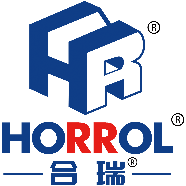 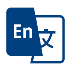 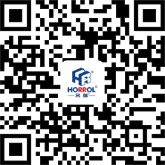 始于心，终于心                                                www.horrol.com吸送一体机Automatic Loader此设备应用于SMT生产线电路板的送板操作This equipment is used in SMT production line circuit board closing operation1、封闭式坂金与铝合金设计结构，保障最高的安全防护等级
2、标准防静电料框上板与真空吸板送板两种功能模式选择，同时满足双面板与光板的送板操作
3、吸嘴定位采用万向移动装置，可根据PCB板的特点与孔位随意调整吸取位子
4、顶部安全盖可以打开,方便维护时对机器硬件的处理
5、便于使用的触摸屏功能控制界面
6、可调节吸嘴的位置确保将电路板夹紧
7、稳固平衡的宽度调节装置(手摇控制丝杆调节)
8、微电脑松下PLC控制系统，工作稳定可靠。
9、触摸屏显示操作，具有故障自动诊断功能，人机对话方便。
10、多项声光与触摸屏内提示报警功能
11、可根据PCB厚度设定料架升降步距。
12、三点定位式上下气动夹紧，确保料箱位置准确。
13、推板保护系统确保PCB板不会推坏，降低制程损耗
14、人性化设计确保PCB板不被推破，提高产出能力
15、较小的机器占地面积
16、兼容的 SMEMA 接口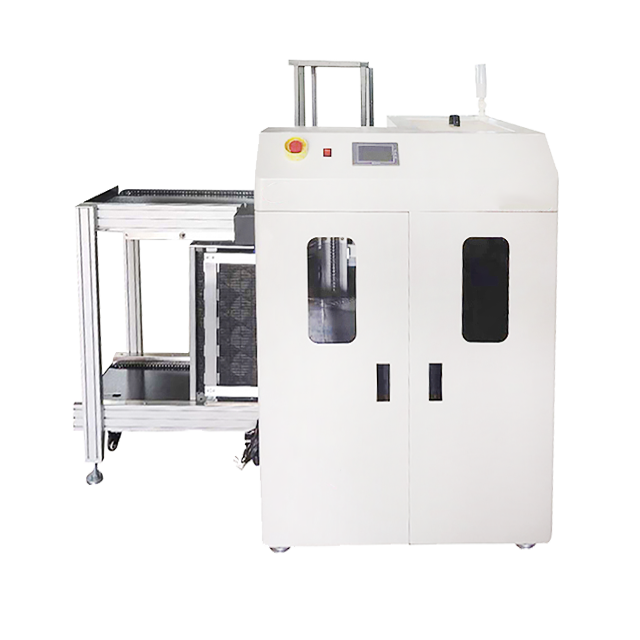 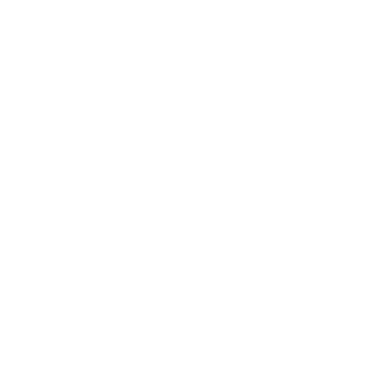 上述产品由广东海森堡科技有限公司及广东合瑞科技有限公司设计、生产设备型号Equipment modelHR-XS-250HR-XS-330HR-XS-390HR-XS-460控制模块Control module西门子PLC工控西门子PLC工控西门子PLC工控西门子PLC工控外形尺寸Boundary dimension1650x880x1250mm1950x1080x1250mm2200x1280x1250mm2500x1480x1250mm上框时间Top frame time约6秒About 6 seconds约6秒约6秒约6秒料箱更换时间Change time of material box约20秒About 20 seconds约20秒约20秒约20秒电源及负荷Power supply and load220v/0.35kw220v/0.35kw220v/0.35kw220v/0.35kw气压及流量Air pressure and flow4-6bar，≤10升/分钟up to 10 L / min4-6bar，≤10升/分钟4-6bar，≤10升/分钟4-6bar，≤10升/分钟传送高度Transfer height900±20毫米900 ± 20 mm900±20毫米900±20毫米900±20毫米传送方向Direction of transmission左-右/右-左Left to right or right to left左-右/右-左左-右/右-左左-右/右-左电路板厚度Board thickness≥0.4毫米≥ 0.4mm≥0.4毫米≥0.4毫米≥0.4毫米≥ 0.4mm步距选择Step selection1~4（10毫米步距）1-4 (10 mm steps)1~4（10毫米步距）1~4（10毫米步距）1~4（10毫米步距）功能function单双面板均可使用Both single and double panels can be used单双面板均可使用Both single and double panels can be used单双面板均可使用Both single and double panels can be used单双面板均可使用Both single and double panels can be used吸板装置Suction plate device强力吸嘴头任意移动The powerful suction tip moves freely强力吸嘴头任意移动The powerful suction tip moves freely强力吸嘴头任意移动The powerful suction tip moves freely强力吸嘴头任意移动The powerful suction tip moves freely料框尺寸Frame size355x320x563mm460x400x563mm535x460x570mm535x530x570mm故障检测Fault detectionI/O信号检测I / O signal detectionI/O信号检测I/O信号检测I/O信号检测PCB尺寸（长x宽）PCB size (LxW)（50~50）x（350x250）mm（50~50）x（455x330）mm（50~50）x（530x390）mm（50~50）x（530x460）mm配备料箱数量Number of bins equipped1pcs1pcs1pcs1pcs